中国矿业大学师生启用“长江雨课堂”的FAQ为什么要启用新的“长江雨课堂”服务器？答：为确保在疫情防控期间，学校利用雨课堂开展在线教学的稳定性，于2020年2月29日00：00起，“雨课堂”启用独立部署的“长江雨课堂”服务器，供中国矿业大学师生使用。教师需要重新安装新的雨课堂软件吗？有哪些新功能？答：需要。下载地址（ https://changjiang.yuketang.cn ）。新版雨课堂软件提供了桌面共享功能，方便教师对桌面操作进行直播。在直播中，教师可以在摄像头和桌面共享之间切换，支持多个摄像头和扩展桌面。安装了“长江雨课堂”后，公共的雨课堂还能用吗？答：可以。教师如需使用雨课堂公共服务器（例如对外报告等非教务系统的课程），可以在PPT插件端切换回雨课堂公共服务器，无须安装两个软件；这时，所对应的听众则使用“雨课堂”微信公众号。学生必须关注新的公众号吗？答：必须。师生需要关注专属的「长江雨课堂」服务号，先前已经验证过中国矿业大学身份的师生可直接正常使用；否则需要根据文字提示前往身份绑定界面进行绑定认证。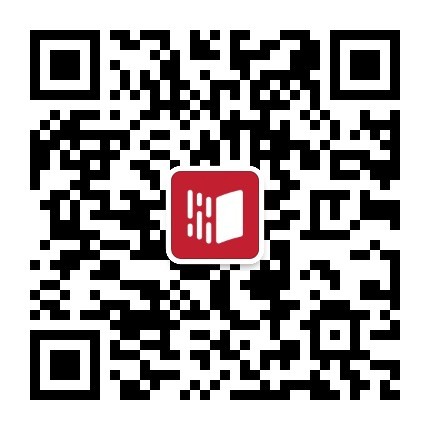 先前在“雨课堂”公共服务器的数据会迁移过去吗？答：“长江雨课堂”服务器同步了师生在原雨课堂服务上截止2020年2月23日00：00前的全部数据，此后“长江雨课堂”服务器与公共服务器之间将完全分离，无数据同步。“长江雨课堂”上可以像以前一样自建课程吗？答：在“长江雨课堂”上，除了学校课程外，师生仍可以自主建立班级开展第一课堂和第二课堂活动，但班级参与人员将只限校内师生，可用于校内不对外的各类活动。需校外人员参加的班级，请继续使用雨课堂公共服务器。如何访问“长江雨课堂”的网页版？答：电脑使用的雨课堂网页版与软件下载页一致，也是https://changjiang.yuketang.cn，操作方法与公共服务器一致。